INDICAÇÃO Nº 1384/2020“Indica ao Poder Executivo     Municipal operação ‘tapa-buracos” na Rua Tenente-Coronel José Gabriel de Oliveira e Souza, frente a escola localizada no bairro de Parque Residencial Zabani. Excelentíssimo Senhor Prefeito Municipal, Nos termos do Art. 108 do Regimento Interno desta Casa de Leis, dirijo-me a Vossa Excelência para sugerir que, por intermédio do Setor competente, seja executada operação “tapa-buracos” na Rua Tenente-Coronel José Gabriel de Oliveira e Souza, Parque Residencial Zabani, em frente da escola, neste município. Justificativa:Conforme a procura de moradores, relatando o problema pude constatar o estado de degradação da malha asfáltica da referida via pública, fato este que prejudica as condições de tráfego e potencializa a ocorrência de acidentes, bem como o surgimento de avarias nos veículos automotores que por esta via diariamente trafegam. Plenário “Dr. Tancredo Neves”, em 19 de junho de 2.020.CLÁUDIO PERESSIMVereador – Vice Presidente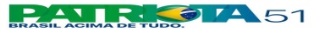 